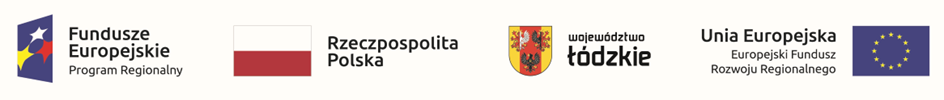 Numer referencyjny: OS.I.271.2.2023SPECYFIKACJA WARUNKÓW ZAMÓWIENIAprojektu pn.: „Wymiana  źródeł ciepła na terenie Gminy Lgota Wielka”Załącznik Nr 1 do SWZFormularz Ofertowy(Wykonawca wypełnia poniższy formularze jedynie w odniesieniu do tej Części zamówienia, na którą składa ofertę)Zamawiający: Gmina Lgota Wielkaul. Radomszczańska 6097-565 Lgota Wielkatel. +48 (044) 680 13 81www.bip.lgotawielka.ple-mail: gmina@lgotawielka.pl NIP: 772 – 226 – 13- 11REGON:  590648132Ofertę składa:Nazwa Wykonawcy: ……………………........................................................................................................Adres: ………………………………..........................................................................................................Województwo: ……………………............................Powiat: ..............................................................Tel./Fax. ……………………..................................................................................................................REGON: ……………….………………….....………………….. NIP: ................................................................Adres e-mail ……………………………………………………………………………...………………………………………….Osoba upoważniona do kontaktów: ............................................................................................Odpowiadając na ogłoszenie o zamówieniu w postępowaniu prowadzonym w trybie przetargu nieograniczonego na podstawie art. 132 i następnych ustawy Pzp pn. „Wymiana źródeł ciepła na terenie Gminy Lgota Wielka” w formule „zaprojektuj i wybuduj” przedkładam(-y) niniejszą ofertę oświadczając, że akceptujemy w całości wszystkie warunki zawarte w specyfikacji warunków zamówienia (SWZ).Oferuję/my wykonanie przedmiotu zamówienia zgodnie z opisem zawartym w SWZ za wynagrodzenie ryczałtowe w kwocie:Część 1 zamówieniabrutto (z Vat) ...............................................................................................................słownie: ....................................................................................................................... Część 2 zamówieniabrutto (z Vat) ...............................................................................................................słownie: ....................................................................................................................... Część 3 zamówieniabrutto (z Vat) ...............................................................................................................słownie: ....................................................................................................................... Oświadczamy, że zapoznaliśmy się ze Specyfikacją Warunków Zamówienia wraz  z załączonymi do niej dokumentami oraz zdobyliśmy wszelkie konieczne informacje potrzebne do właściwego przygotowania oferty, uwzględniliśmy wszystkie warunki tam zawarte oraz inne koszty niezbędne do poniesienia dla prawidłowego wykonania zamówienia. Przyjmujemy przekazane dokumenty bez zastrzeżeń i zobowiązujemy się do wykonania całości przedmiotu zamówienia zgodnie z warunkami w nich zawartymi.Oświadczamy, że uważamy się za związanych niniejszą ofertą na czas wskazany w Specyfikacji Warunków Zamówienia.Oświadczam/my, że do wykonania przedmiotu zamówienia zastosujemy rozwiązania równoważne w stosunku do opisywanych w opisie przedmiotu zamówienia TAK   □  	NIE   □  (zaznacz właściwe)(w przypadku udzielenia odpowiedzi TAK tj. zastosowania w ofercie rozwiązań równoważnych do oferty należy załączyć dowody równoważności, o których mowa w pkt 4 SWZ) Jeżeli Wykonawca nie zaznaczy żadnej z opcji (TAK/NIE), Zamawiający przyjmie, iż na etapie realizacji zamówienia Wykonawca zastosuje rozwiązania wskazane przez Zamawiającego w opisie przedmiotu zamówienia.Wadium o wartości Część 1 zamówienia - ……………………… zł (słownie: ………………………………….) wnieśliśmy w dniu ................................. w formie......................................................................Część 2 zamówienia - ……………. zł (słownie: ………………………………………..) wnieśliśmy w dniu ................................. w formie......................................................................Część 3 zamówienia - ……………. zł (słownie: ………………………………………..) wnieśliśmy w dniu ................................. w formie......................................................................Jeżeli nasza oferta zostanie wybrana, zobowiązujemy się do wniesienia przed podpisaniem umowy zabezpieczenia należytego wykonania umowy zgodnie z warunkami ustalonymi w Specyfikacji Warunków Zamówienia.Oświadczamy, że Projektowane postanowienia umowy (załącznik nr 2a – dla części 1/nr 2b – dla części 2/nr 2c dla części 3 do SWZ) zostały przez nas zaakceptowane i zobowiązujemy się w przypadku wyboru naszej oferty do zawarcia umowy na wymienionych w nich warunkach w miejscu i terminie wyznaczonym przez Zamawiającego. Oświadczamy, że oferowany przedmiot zamówienia spełnia wymagania jakościowe opisane przez Zamawiającego w załączniku nr 6 do SWZ oraz odpowiada wymogom wyrobów dopuszczonych do obrotu i stosowania w budownictwie, określonym w art. 10 ustawy Prawo Budowlanego, jak również zobowiązuję/my się do przedstawiania dokumentów potwierdzających spełnianie tych wymogów na każde żądanie Zamawiającego. Informujemy, że wybór naszej oferty nie będzie prowadzić do powstania u Zamawiającego obowiązku podatkowego na podstawie ustawy z dnia 11 marca 2004r. o podatku od towarów i usług (t.j. Dz. U. 2022 r. poz. 931 ze zm.)UWAGA:Jeżeli wybór oferty będzie prowadzić na podstawie ustawy z dnia 11 marca 2004 r. o podatku od towarów i usług do powstania u Zamawiającego obowiązku podatkowego należy wskazać:nazwę (rodzaj) towaru lub usługi, których dostawa lub świadczenie będą prowadziły do powstania obowiązku podatkowego ………………………………………………………..…………….……;wartość towaru lub usługi objętego obowiązkiem podatkowym Zamawiającego, bez kwoty podatku ………………………………………………………………………………………………………………………….….;stawkę podatku od towarów i usług, która zgodnie z wiedzą wykonawcy, będzie miała zastosowanie ………………………………………………………………………………………………………………Oświadczenie w zakresie wypełniania obowiązku informacyjnegoOświadczam, że wypełniłem obowiązki informacyjne przewidziane w art. 13 lub art. 14 rozporządzenia Parlamentu Europejskiego i Rady (UE) 2016/679 z dnia 27 kwietnia 2016 r. w sprawie ochrony osób fizycznych w związku z przetwarzaniem danych osobowych i w sprawie swobodnego przepływu takich danych oraz uchylenia dyrektywy 95/46/WE (ogólne rozporządzenie o ochronie danych) (Dz. Urz. UE L 119 z 04.05.2016, str. 1). (zwanym dalej RODO) wobec osób fizycznych, od których dane osobowe bezpośrednio lub pośrednio pozyskałem w celu ubiegania się o udzielenie zamówienia publicznego w niniejszym postępowaniu.Uwaga: W przypadku, gdy wykonawca nie przekazuje danych osobowych innych niż bezpośrednio jego dotyczących lub zachodzi wyłączenie stosowania obowiązku informacyjnego, stosownie do art. 13 ust. 4 lub art. 14 ust. 5 RODO treści oświadczenia wykonawca nie składa (wówczas Wykonawca dokona wykreślenia treści oświadczenia w formularzu ofertowym).Następujące części zamówienia powierzymy podwykonawcom (jeżeli dotyczy).Oświadczam/my, iż dołączona do oferty w odrębnym pliku cześć oferty stanowi tajemnicę przedsiębiorstwa w rozumieniu art. 11 ustawy z dnia 16 kwietnia 1993 r.  o zwalczaniu nieuczciwej konkurencji (tj. Dz. U. 2022 r. poz. 1233). Zastrzegam/my, że informacje te nie mogą być udostępniane oraz wykazuję, iż zastrzeżone informacje stanowią tajemnicę przedsiębiorstwa (uzasadnienie należy złożyć wraz z ofertą).UWAGA:W przypadku, gdy wykonawca nie zastrzega części oferty jako tajemnicy przedsiębiorstwa i w związku z tym nie załącza dodatkowego pliku – oświadczenia nie składa, wówczas może dokonać wykreślenia treści oświadczenia wskazanego w pkt 11 formularza ofertowego.Pełnomocnik w przypadku składania oferty wspólnej (jeżeli dotyczy):Nazwisko, imię ......................................................................................................................................Stanowisko ...........................................................................................................................Telefon ...................................................... e-mail ……………………..…..………………………………Oświadczamy, iż Wykonawca jest: mikroprzedsiębiorcą  małym przedsiębiorcą średnim przedsiębiorcą dużym przedsiębiorcą prowadzę jednoosobową działalność jestem osobą fizyczną nieprowadzącą działalności gospodarczej inny rodzaj działalności …………………………………………………………………………..………*(zaznaczyć właściwe)Dane umożliwiające dostęp do dokumentów potwierdzających umocowanie do reprezentowania wykonawcy, wykonawców wspólnie ubiegających się o udzielenie zamówienia, podmiotów udostępniających zasoby, jeżeli wykonawca z nich korzysta (takie jak np. odpis lub informacja z Krajowego Rejestru Sądowego, Centralnej Ewidencji i Informacji o Działalności Gospodarczej lub innego właściwego rejestru): https://ekrs.ms.gov.pl/web/wyszukiwarka-krs/strona-glowna/  https://prod.ceidg.gov.pl/CEIDG/CEIDG.Public.UI/Search.aspx  inny rejestr …………………………………………………………………………………..…………*(zaznaczyć właściwe)       (w przypadku nie podania tych danych, wykonawca dołącza w/w dokumenty do oferty).15. Niniejsza oferta przetargowa zawiera następujące dokumenty i załączniki:1. ………………………………………………………………………………….2. ………………………………………………………………………………….3. ………………………………………………………………………………….4. ………………………………………………………………………………….5. ………………………………………………………………………………….  Numer referencyjny: OS.I.271.2.2023SPECYFIKACJA WARUNKÓW ZAMÓWIENIAprojektu pn.: „Wymiana  źródeł ciepła na terenie Gminy Lgota Wielka”Załącznik nr 3 do SWZZamawiający: Gmina Lgota WielkaUl. Radomszczańska 6097-565 Lgota WielkaWykonawca:……..…………………………………………
……..…………………………………………
……..…………………………………………
(pełna nazwa/firma, adres,w zależności od podmiotu: NIP/PESEL, KRS/CEiDG)reprezentowany przez:……..…………………………………………(imię, nazwisko, stanowisko/podstawa do reprezentacji)OŚWIADCZENIE WYKONAWCY W ZAKRESIE ART. 108 UST. 1 PKT 5 USTAWY PZP, O BRAKU PRZYNALEŻNOŚCI DO TEJ SAMEJ GRUPY KAPITAŁOWEJNa potrzeby postępowania o udzielenie zamówienia publicznego prowadzonego w trybie przetargu nieograniczonego pn. „Wymiana źródeł ciepła na terenie Gminy Lgota Wielka” w formule „zaprojektuj i wybuduj”, oświadczam, że (zaznaczyć właściwe):należę do tej samej grupy kapitałowej w rozumieniu ustawy z dnia 16 lutego 2007r.  o ochronie konkurencji i konsumentów (Dz. U. z 2021 r. poz. 275), co następujący Wykonawcy, który złożyli odrębne oferty, w postępowaniu:………………………………………………………………………………………………………………………………………………………………………………………………………………………………………………………….……………………………….…W  załączeniu składam dokumenty lub informacje potwierdzające przygotowanie oferty niezależnie od innego Wykonawcy należącego do tej samej grupy kapitałowej.lubnie należę do tej samej grupy kapitałowej w rozumieniu ustawy z dnia 16 lutego 2007r.                            o ochronie konkurencji i konsumentów (Dz. U. z 2021 r. poz. 275), co inni Wykonawcy, którzy złożyli odrębną ofertę, w postępowaniu.	OŚWIADCZENIE DOTYCZĄCE PODANYCH INFORMACJI:Oświadczam, że wszystkie informacje podane w powyższych oświadczeniach są aktualne 
i zgodne z prawdą oraz zostały przedstawione z pełną świadomością konsekwencji wprowadzenia Zamawiającego w błąd przy przedstawianiu informacjiNumer referencyjny: OS.I.271.2.2023SPECYFIKACJA WARUNKÓW ZAMÓWIENIAprojektu pn.: „Wymiana  źródeł ciepła na terenie Gminy Lgota Wielka”Załącznik nr 5 do SWZWykonawca w postępowaniu o udzielenie zamówienia prowadzonego w trybie przetargu nieograniczonego pn.: „Wymiana źródeł ciepła na terenie Gminy Lgota Wielka” w formule „zaprojektuj i wybuduj”Do oferty wykonawca dołącza oświadczenie o niepodleganiu wykluczeniu, spełnianiu warunków udziału w postępowaniu, w zakresie wskazanym przez Zamawiającego.Oświadczenie, o którym mowa w ust. 1, składa się na formularzu jednolitego europejskiego dokumentu zamówienia, sporządzonym zgodnie ze wzorem standardowego formularza określonego w rozporządzeniu Wykonawczym Komisji (UE) 2016/7 z dnia 5 stycznia 2016 r. ustanawiającym standardowy formularz jednolitego europejskiego dokumentu zamówienia (Dz. Urz. UE L 3 z 06.01.2016, str. 16), zwanego dalej „jednolitym dokumentem lub JEDZ".Oświadczenie, o którym mowa w ust. 1, stanowi dowód potwierdzający brak podstaw wykluczenia, spełnianie warunków udziału w postępowaniu na dzień składania ofert tymczasowo zastępujący wymagane przez Zamawiającego podmiotowe środki dowodowe. W przypadku wspólnego ubiegania się o zamówienie przez wykonawców, oświadczenie, o którym mowa w ust. 1, składa każdy z wykonawców. Oświadczenia te potwierdzają brak podstaw wykluczenia oraz spełnianie warunków udziału w postępowaniu w zakresie, w jakim każdy z wykonawców wykazuje spełnianie warunków udziału w postępowaniu.Wykonawca może wykorzystać jednolity dokument złożony w odrębnym postępowaniu o udzielenie zamówienia, jeżeli potwierdzi, że informacje w nim zawarte pozostają prawidłowe.Wykonawcy zobowiązani są dołączyć do oferty oświadczenie/nia na standardowym formularzu JEDZ, pod rygorem nieważności, w formie elektronicznej. Do zachowania formy elektronicznej wystarcza złożenie JEDZ w postaci elektronicznej i opatrzenie go kwalifikowanym podpisem elektronicznym.W celu potwierdzenia, że wykonawca spełnia warunki udziału w postępowaniu określone przez Zamawiającego w części XIII SWZ  - Zamawiający wymaga, aby wykonawca w części IV JEDZ wypełnił tylko sekcję ALFA.W sekcji III JEDZ Sekcja A formularza wykonawca składa oświadczenie dotyczące niekaralności jedynie w zakresie konkretnych, poniżej wskazanych przestępstw, których dotyczą przesłanki ustawowe z art. 108 ust. 1 pkt 1 i pkt 2 ustawy Pzp, a które jednocześnie stanowią implementację art. 57 ust. 1 dyrektywy, tj.:udział w organizacji przestępczej, czyli na gruncie prawa krajowego - art. 258 Kodeksu karnego;korupcja, czyli art. 228-230a lub 250a Kodeksu karnego lub art. 46 lub art. 48 ustawy o sporcie;nadużycie finansowe - przestępstwo oszustwa, o którym mowa w art. 286 Kodeksu karnego, jak również przestępstwa skarbowe, o których mowa w art. 108 ust. 1 pkt 1 lit. g) ustawy;przestępstwa terrorystyczne lub przestępstwa związane z działalnością terrorystyczną, czyli przestępstwa o charakterze terrorystycznym, o których mowa w art. 24 ust. 1 pkt 13 lit. c) ustawy;pranie pieniędzy lub finansowanie terroryzmu - art. 299 lub art. 165a Kodeksu karnego;praca dzieci i inne formy handlu ludźmi - powierzenie wykonywania pracy małoletniemu cudzoziemcowi, o którym mowa w art. 9 ust. 2 ustawy o skutkach powierzania wykonywania pracy cudzoziemcom przebywającym wbrew przepisom na terytorium Rzeczypospolitej Polskiej, oraz handel ludźmi, o którym mowa w art. 189a Kodeksu karnego.Pozostałe podstawy wykluczenia z art. 108 ust. 1 pkt 1 i 2 Pzp, które nie stanowią wdrożenia art. 57 ust. 1 dyrektywy, wykonawca uwzględni w innych sekcjach tej części formularza:w sekcji C w podsekcji dotyczącej naruszenia obowiązków w dziedzinie prawa środowiska, prawa socjalnego i prawa pracy o przestępstwo, o którym mowa w art. 9 ust. 1 i 3 lub art. 10 ustawy z dnia 15 czerwca 2012 r. o skutkach powierzania wykonywania pracy cudzoziemcom przebywającym wbrew przepisom na terytorium Rzeczypospolitej Polskiej);w sekcji D dotyczącej krajowych podstaw wykluczenia: przestępstwa przeciwko wiarygodności dokumentów wymienione w art. 270 - 277d Kodeksu karnego; o przestępstwa przeciwko obrotowi gospodarczemu wymienione w przepisach art. 296 - 307 Kodeksu karnego - z wyjątkiem  art. 299 (pranie pieniędzy). Wymaganie, o którym mowa w ust. 9 pkt 2 dotyczy następujących podstaw wykluczenia:wykluczenia wykonawcy w przypadku skazania za przestępstwa przeciwko wiarygodności dokumentów i przestępstwa przeciwko obrotowi gospodarczemu (art. 108 ust. 1 pkt 1 lit. g) i pkt 2 Pzp), tj. za przestępstwa, o których mowa w art. 270- 277d Kodeksu karnego [przestępstwa wiarygodności dokumentów] i przestępstwa, o których mowa w art. 296-307 Kodeksu karnego [przestępstwa przeciwko obrotowi gospodarczemu] , z wyjątkiem przestępstwa udaremniania lub utrudniania stwierdzenia przestępnego pochodzenia pieniędzy lub ukrywania ich pochodzenia, o którym mowa  w art. 299 Kodeksu karnego - w tym zakresie wykonawca powinien dodatkowo wykazać ewentualne środki naprawcze;wykluczenia wykonawcy, wobec którego prawomocnie orzeczono zakaz ubiegania się o zamówienia publiczne (art. 108 ust. 1 pkt 4 Pzp); zakaz orzekany jest wobec podmiotu zbiorowego w oparciu o przepisy ustawy z dnia 28 października 2002r.  o odpowiedzialności podmiotów zbiorowych za czyny zabronione pod groźbą kary (Dz. U. z 2016 r. poz. 1541 oraz z 2017 r. poz. 724 i 933), a wobec osoby fizycznej  w oparciu o przepisy Kodeksu postępowania karnego.Zamawiający nie żąda od wykonawcy, który zamierza powierzyć wykonanie części zamówienia podwykonawcom, złożenia JEDZ-a dotyczącego podwykonawcy, który nie jest podmiotem na zasoby którego powołuje się wykonawca.Pod adresem: https://espd.uzp.gov.pl/ dostępne jest elektroniczne narzędzie przygotowane przez Urząd Zamówień Publicznych w oparciu o narzędzie opracowane przez KE, które może być wykorzystane do realizacji obowiązku przekazywania JEDZ  w formie elektronicznej.Instrukcja wypełniania JEDZ opracowana przez UZP dostępna mająca zastosowanie  w niniejszym postepowaniu o udzielenie zamówienia:https://www.uzp.gov.pl/__data/assets/pdf_file/0026/45557/Jednolity-Europejski-Dokument-Zamowienia-instrukcja-2021.01.20.pdf Numer referencyjny: OS.I.271.2.2023SPECYFIKACJA WARUNKÓW ZAMÓWIENIAprojektu pn.: „Wymiana  źródeł ciepła na terenie Gminy Lgota Wielka”Załącznik nr 7 do SWZZałącznik do oferty(składane wyłącznie przez wykonawców wspólnie ubiegających się o zamówienie)Przystępując do postępowania prowadzonego w trybie przetargu nieograniczonego pn.: „Wymiana źródeł ciepła na terenie Gminy Lgota Wielka” w formule „zaprojektuj i wybuduj”oświadczam, w imieniu wykonawców wspólnie ubiegających się o udzielenie zamówienia,  że poszczególni wykonawcy będą wykonywać roboty budowlane, dostawy lub usługi jak w wykazie poniżej:Numer referencyjny: OS.I.271.2.2023SPECYFIKACJA WARUNKÓW ZAMÓWIENIAprojektu pn.: „Wymiana  źródeł ciepła na terenie Gminy Lgota Wielka”Załącznik nr 8 do SWZZamawiający: Gmina Lgota WielkaUl. Radomszczańska 6097-565 Lgota WielkaSkładający oświadczenie:……..…………………………………………
……..…………………………………………
……..…………………………………………
(pełna nazwa/firma, adres,w zależności od podmiotu: NIP/PESEL, KRS/CEiDG)reprezentowany przez:……..…………………………………………(imię, nazwisko, stanowisko/podstawa do reprezentacji)Oświadczenie o aktualności informacji zawartych w oświadczeniu o którym mowa w art. 125 ust. 1 ustawy z dnia 11 września 2019 r. Prawo zamówień publicznych (dalej zwanej: ustawą Pzp) dotyczące podstaw wykluczenia z postępowania na podstawie art. 108 ust. 1 ustawy Pzp oraz art. 7 ust. 1 ustawy z dnia 13 kwietnia 2022r. o szczególnych rozwiązaniach w zakresie przeciwdziałania wspieraniu agresji na Ukrainę oraz służących ochronie bezpieczeństwa narodowego (Dz. U. z 2022 r. poz. 835) i art. 5 k Rozporządzenia Rady (UE) NR 833/2014 z dnia 31 lipca 2014 r. dotyczącego środków ograniczających w związku z działaniami Rosji destabilizującymi sytuację na UkrainieNa potrzeby postępowania o udzielenie zamówienia publicznego prowadzonego w trybie przetargu nieograniczonego pn. „Wymiana źródeł ciepła na terenie Gminy Lgota Wielka” w formule „zaprojektuj i wybuduj”, oświadczam, co następuje:INFORMACJA Wykonawcy/Wykonawcy wspólnie ubiegającego się o udzielenie zamówienia/podmiotu udostępniającego zasoby:I Oświadczam, że informacje zawarte w Jednolitym Europejskim Dokumencie Zamówienia w zakresie podstaw wykluczenia z postępowania wskazanych przez Zamawiającego, o których mowa w:art. 108 ust. 1 pkt 3 ustawy Pzp,art. 108 ust. 1 pkt 4 ustawy Pzp, dotyczących orzeczenia zakazu ubiegania się o zamówienie publiczne tytułem środka zapobiegawczego,art. 108 ust. 1 pkt 5 ustawy Pzp, dotyczących zawarcia z innymi Wykonawcami porozumienia mającego na celu zakłócenie konkurencji,art. 108 ust. 1 pkt 6 ustawy Pzp,są aktualne / są nieaktualne**Skreślić niepotrzebne. W przypadku braku aktualności podanych uprzednio informacji dodatkowo należy złożyć stosowną informację w tym zakresie, w szczególności określić jakich danych dotyczy zmiana i wskazać jej zakres.II. Oświadczam, że informacje zawarte w oświadczeniu dotyczącym braku podstaw wykluczenia z postępowania na podstawie art. 7 ust. 1 ustawy z dnia 13 kwietnia 2022 r. o szczególnych rozwiązaniach w zakresie przeciwdziałania wspieraniu agresji na Ukrainę oraz służących ochronie bezpieczeństwa narodowego (Dz. U. z 2022 r. poz. 835) wskazanych przez Zamawiającego w SWZ oraz ogłoszeniu o zamówieniu są nadal aktualne. III. Oświadczam, że nadal nie podlegam wykluczeniu z postępowania na podstawie art. 5k ust. 1 Rozporządzenia Rady (UE) NR 833/2014 z dnia 31 lipca 2014 r. dotyczącego środków ograniczających w związku z działaniami Rosji destabilizującymi sytuację na UkrainieOŚWIADCZENIE DOTYCZĄCE PODANYCH INFORMACJI:Oświadczam, że wszystkie informacje podane w powyższych oświadczeniach są aktualne 
i zgodne z prawdą oraz zostały przedstawione z pełną świadomością konsekwencji wprowadzenia Zamawiającego w błąd przy przedstawianiu informacji.Numer referencyjny: OS.I.271.2.2023SPECYFIKACJA WARUNKÓW ZAMÓWIENIAprojektu pn.: „Wymiana  źródeł ciepła na terenie Gminy Lgota Wielka”Załącznik nr 9 do SWZPodmiot udostępniający zasoby:……………………………………………………………………………………………………………………………………………………………………………………………………(pełna nazwa/firma, adres, w zależności od podmiotu: NIP, PESEL,KRS/CEIDG)reprezentowany przez:…………………………………………………………………………………………………(imię, nazwisko, stanowisko/podstawa do reprezentacji)Zobowiązanie podmiotu udostępniającego zasoby na potrzeby realizacji zamówieniaZgodnie z art. 118 ust. 3 ustawy Pzp oświadczam, że zobowiązuję się oddać do dyspozycji Wykonawcy…………………………………………………………………….……………………………………………………………………………………………….(nazwa i adres Wykonawcy ubiegającego się o udzielenie zamówienia)moje zasoby przy realizacji wykonywania zamówienia pn.: Wymiana źródeł ciepła na terenie Gminy Lgota Wielka” w formule „zaprojektuj i wybuduj”Powyższe zasoby zostaną udostępnione na poniższych warunkach:a) zakres dostępnych Wykonawcy zasobów naszego podmiotu:……………………………………………………………………………………………………………………b) sposób i okres udostępniania Wykonawcy i wykorzystania przez niego zasobów naszego podmiotu przy wykonywaniu zamówienia…………………………………..……………………………………………………………………………………………….c) czy i w jakim zakresie podmiot udostępniający zasoby, na zdolnościach którego Wykonawca polega w odniesieniu do warunków udziału w postępowaniu dotyczących wykształcenia, kwalifikacji zawodowych lub doświadczenia, zrealizuje roboty budowlane lub usługi, których wskazane zdolności dotyczą……………………………………………………Numer referencyjny: OS.I.271.2.2023SPECYFIKACJA WARUNKÓW ZAMÓWIENIAprojektu pn.: „Wymiana  źródeł ciepła na terenie Gminy Lgota Wielka”Załącznik nr 10 do SWZWykaz osób– składany na wezwanie Zamawiającego przez wykonawcę, którego oferta zostanie oceniona najwyżejPrzystępując do postępowania prowadzonego w trybie przetargu nieograniczonego pn:Wymiana źródeł ciepła na terenie Gminy Lgota Wielka” w formule „zaprojektuj i wybuduj”oświadczamy, że do realizacji przedmiotowego zamówienia publicznego skierujemy następujące osoby posiadające kwalifikacje zawodowe, określone w Rozdziale 6 SWZ:Numer referencyjny: OS.I.271.2.2023SPECYFIKACJA WARUNKÓW ZAMÓWIENIAprojektu pn.: „Wymiana  źródeł ciepła na terenie Gminy Lgota Wielka”Załącznik nr 11 do SWZZamawiający: Gmina Lgota WielkaUl. Radomszczańska 6097-565 Lgota WielkaWykonawca:……..…………………………………………
……..…………………………………………
……..…………………………………………
(pełna nazwa/firma, adres,w zależności od podmiotu: NIP/PESEL, KRS/CEiDG)reprezentowany przez:……..…………………………………………(imię, nazwisko, stanowisko/podstawa do reprezentacji)Oświadczenia wykonawcy/wykonawcy wspólnie ubiegającego się o udzielenie zamówienia DOTYCZĄCE PRZESŁANEK WYKLUCZENIA Z ART. 5K ROZPORZĄDZENIA 833/2014 ORAZ ART. 7 UST. 1 USTAWY o szczególnych rozwiązaniach w zakresie przeciwdziałania wspieraniu agresji na Ukrainę oraz służących ochronie bezpieczeństwa narodowegoskładane na podstawie art. 125 ust. 1 ustawy PzpNa potrzeby postępowania o udzielenie zamówienia publicznego prowadzonego w trybie przetargu nieograniczonego pn.„Wymiana źródeł ciepła na terenie Gminy Lgota Wielka” w formule „zaprojektuj i wybuduj” oświadczam, co następuje:OŚWIADCZENIA DOTYCZĄCE WYKONAWCY:Oświadczam, że nie podlegam wykluczeniu z postępowania na podstawie 
art. 5k rozporządzenia Rady (UE) nr 833/2014 z dnia 31 lipca 2014 r. dotyczącego środków ograniczających w związku z działaniami Rosji destabilizującymi sytuację na Ukrainie (Dz. Urz. UE nr L 229 z 31.7.2014, str. 1), dalej: rozporządzenie 833/2014, w brzmieniu nadanym rozporządzeniem Rady (UE) 2022/576 w sprawie zmiany rozporządzenia (UE) nr 833/2014 dotyczącego środków ograniczających w związku z działaniami Rosji destabilizującymi sytuację na Ukrainie (Dz. Urz. UE nr L 111 z 8.4.2022, str. 1), dalej: rozporządzenie 2022/576.Oświadczam, że nie zachodzą w stosunku do mnie przesłanki wykluczenia  z postępowania na podstawie art. 7 ust. 1 ustawy z dnia 13 kwietnia 2022 r.  o szczególnych rozwiązaniach w zakresie przeciwdziałania wspieraniu agresji na Ukrainę oraz służących ochronie bezpieczeństwa narodowego (Dz. U. poz. 835).OŚWIADCZENIE DOTYCZĄCE PODWYKONAWCY, NA KTÓREGO PRZYPADA PONAD 10% WARTOŚCI ZAMÓWIENIA:[UWAGA: wypełnić tylko w przypadku podwykonawcy (niebędącego podmiotem udostępniającym zasoby), na którego przypada ponad 10% wartości zamówienia. W przypadku więcej niż jednego podwykonawcy, na którego zdolnościach lub sytuacji wykonawca nie polega, a na którego przypada ponad 10% wartości zamówienia, należy zastosować tyle razy, ile jest to konieczne.]Oświadczam, że w stosunku do następującego podmiotu, będącego podwykonawcą, na którego przypada ponad 10% wartości zamówienia: ………………………………………………………………………………… (podać pełną nazwę/firmę, adres, a także w zależności od podmiotu: NIP/PESEL, KRS/CEiDG),
nie zachodzą podstawy wykluczenia z postępowania o udzielenie zamówienia przewidziane w  art.  5k rozporządzenia 833/2014 w brzmieniu nadanym rozporządzeniem 2022/576.OŚWIADCZENIE DOTYCZĄCE DOSTAWCY, NA KTÓREGO PRZYPADA PONAD 10% WARTOŚCI ZAMÓWIENIA:[UWAGA: wypełnić tylko w przypadku dostawcy, na którego przypada ponad 10% wartości zamówienia. W przypadku więcej niż jednego dostawcy, na którego przypada ponad 10% wartości zamówienia, należy zastosować tyle razy, ile jest to konieczne.]Oświadczam, że w stosunku do następującego podmiotu, będącego dostawcą, na którego przypada ponad 10% wartości zamówienia: …………………………………………………………………………………. (podać pełną nazwę/firmę, adres, a także w zależności od podmiotu: NIP/PESEL, KRS/CEiDG),
nie zachodzą podstawy wykluczenia z postępowania o udzielenie zamówienia przewidziane w  art.  5k rozporządzenia 833/2014 w brzmieniu nadanym rozporządzeniem 2022/576.OŚWIADCZENIE DOTYCZĄCE PODANYCH INFORMACJI:Oświadczam, że wszystkie informacje podane w powyższych oświadczeniach są aktualne 
i zgodne z prawdą oraz zostały przedstawione z pełną świadomością konsekwencji wprowadzenia zamawiającego w błąd przy przedstawianiu informacji.INFORMACJA DOTYCZĄCA DOSTĘPU DO PODMIOTOWYCH ŚRODKÓW DOWODOWYCH:Wskazuję następujące podmiotowe środki dowodowe, które można uzyskać za pomocą bezpłatnych                    i ogólnodostępnych baz danych, oraz dane umożliwiające dostęp do tych środków:
1) ......................................................................................................................................................(wskazać podmiotowy środek dowodowy, adres internetowy, wydający urząd lub organ, dokładne dane referencyjne dokumentacji)2) .......................................................................................................................................................(wskazać podmiotowy środek dowodowy, adres internetowy, wydający urząd lub organ, dokładne dane referencyjne dokumentacji)Numer referencyjny: OS.I.271.2.2023SPECYFIKACJA WARUNKÓW ZAMÓWIENIAprojektu pn.: „Wymiana  źródeł ciepła na terenie Gminy Lgota Wielka”Załącznik nr 12 do SWZZamawiający: Gmina Lgota WielkaUl. Radomszczańska 6097-565 Lgota WielkaWykonawca:……..…………………………………………
……..…………………………………………
……..…………………………………………
(pełna nazwa/firma, adres,w zależności od podmiotu: NIP/PESEL, KRS/CEiDG)reprezentowany przez:……..…………………………………………(imię, nazwisko, stanowisko/podstawa do reprezentacji)Oświadczenia podmiotu udostępniającego zasoby DOTYCZĄCE PRZESŁANEK WYKLUCZENIA Z ART. 5K ROZPORZĄDZENIA 833/2014 ORAZ ART. 7 UST. 1 USTAWY o szczególnych rozwiązaniach w zakresie przeciwdziałania wspieraniu agresji na Ukrainę oraz służących ochronie bezpieczeństwa narodowegoskładane na podstawie art. 125 ust. 5 ustawy PzpNa potrzeby postępowania o udzielenie zamówienia publicznego prowadzonego                          w trybie przetargu nieograniczonego pn. „Wymiana źródeł ciepła na terenie Gminy Lgota Wielka” w formule „zaprojektuj i wybuduj”, oświadczam, co następuje:OŚWIADCZENIA DOTYCZĄCE PODMIOTU UDOSTEPNIAJĄCEGO ZASOBY:Oświadczam, że nie podlegam wykluczeniu z postępowania na podstawie 
art. 5k rozporządzenia Rady (UE) nr 833/2014 z dnia 31 lipca 2014 r. dotyczącego środków ograniczających w związku z działaniami Rosji destabilizującymi sytuację na Ukrainie (Dz. Urz. UE nr L 229 z 31.7.2014, str. 1), dalej: rozporządzenie 833/2014, w brzmieniu nadanym rozporządzeniem Rady (UE) 2022/576 w sprawie zmiany rozporządzenia (UE) nr 833/2014 dotyczącego środków ograniczających w związku z działaniami Rosji destabilizującymi sytuację na Ukrainie (Dz. Urz. UE nr L 111 z 8.4.2022, str. 1), dalej: rozporządzenie 2022/576.Oświadczam, że nie zachodzą w stosunku do mnie przesłanki wykluczenia  z postępowania na podstawie art. 7 ust. 1 ustawy z dnia 13 kwietnia 2022 r. o szczególnych rozwiązaniach                 w zakresie przeciwdziałania wspieraniu agresji na Ukrainę oraz służących ochronie bezpieczeństwa narodowego (Dz. U. poz. 835).OŚWIADCZENIE DOTYCZĄCE PODANYCH INFORMACJI:Oświadczam, że wszystkie informacje podane w powyższych oświadczeniach są aktualne 
i zgodne z prawdą oraz zostały przedstawione z pełną świadomością konsekwencji wprowadzenia zamawiającego w błąd przy przedstawianiu informacji.INFORMACJA DOTYCZĄCA DOSTĘPU DO PODMIOTOWYCH ŚRODKÓW DOWODOWYCH:Wskazuję następujące podmiotowe środki dowodowe, które można uzyskać za pomocą bezpłatnych                       i ogólnodostępnych baz danych, oraz dane umożliwiające dostęp do tych środków:
1) ......................................................................................................................................................(wskazać podmiotowy środek dowodowy, adres internetowy, wydający urząd lub organ, dokładne dane referencyjne dokumentacji)2) .......................................................................................................................................................(wskazać podmiotowy środek dowodowy, adres internetowy, wydający urząd lub organ, dokładne dane referencyjne dokumentacjiLp. Opis części zamówienia, jaka zostanie powierzona podwykonawcy lub podwykonawcomNazwa (firma) podwykonawcy                      o ile jest znany1.2.INSTRUKCJA WYPEŁNIANIA JEDNOLITEGO DOKUMENTU ZAMÓWIENIANazwa pełnomocnika wykonawcówOŚWIADCZENIE W OPARCIU O ART. 117 UST. 4 PZP, WYKONAWCÓW WSPÓLNIE UBIEGAJĄCYCH SIĘ O UDZIELENIE ZAMÓWIENIA, Z KTÓREGO WYNIKA, KTÓRE ROBOTY BUDOWLANE, DOSTAWY LUB USŁUGI WYKONAJĄ POSZCZEGÓLNI WYKONAWCY.l.p.Nazwa wykonawcy wspólnie ubiegającego się o udzielenie zamówieniaWykonywana przez tego wykonawcę część  robót budowlanych, dostaw lub usług1.2.3. Nazwa wykonawcyWYKAZ OSÓB, SKIEROWANYCH PRZEZ WYKONAWCĘ  DO REALIZACJI ZAMÓWIENIA PUBLICZNEGOLp.Imię i nazwiskoZakres wykonywanych czynności- przewidziana funkcja Opis kwalifikacji zawodowych, uprawnień, doświadczenia                      i uprawnień         niezbędnych                     do wykonania zamówieniaInformacja                              o podstawie dysponowania tymi osobami1. 2.3.4.